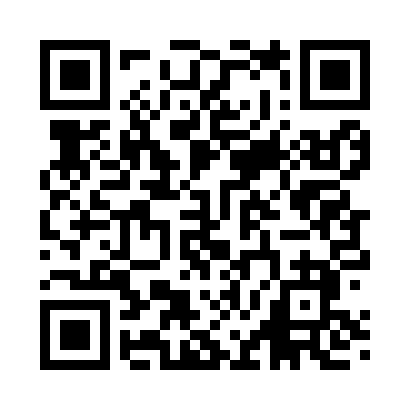 Prayer times for Alborn, Minnesota, USAMon 1 Jul 2024 - Wed 31 Jul 2024High Latitude Method: Angle Based RulePrayer Calculation Method: Islamic Society of North AmericaAsar Calculation Method: ShafiPrayer times provided by https://www.salahtimes.comDateDayFajrSunriseDhuhrAsrMaghribIsha1Mon3:175:201:145:279:0911:112Tue3:175:201:155:279:0811:113Wed3:185:211:155:279:0811:114Thu3:185:221:155:279:0811:115Fri3:195:231:155:279:0711:116Sat3:195:231:155:279:0711:117Sun3:215:241:155:279:0611:098Mon3:225:251:165:279:0611:089Tue3:235:261:165:279:0511:0710Wed3:255:271:165:279:0511:0611Thu3:275:271:165:279:0411:0512Fri3:285:281:165:279:0311:0313Sat3:305:291:165:279:0311:0214Sun3:315:301:165:269:0211:0015Mon3:335:311:165:269:0110:5916Tue3:355:321:165:269:0010:5717Wed3:375:331:175:268:5910:5618Thu3:385:341:175:268:5810:5419Fri3:405:351:175:258:5710:5220Sat3:425:371:175:258:5610:5121Sun3:445:381:175:258:5510:4922Mon3:465:391:175:248:5410:4723Tue3:485:401:175:248:5310:4524Wed3:495:411:175:248:5210:4325Thu3:515:421:175:238:5110:4126Fri3:535:431:175:238:5010:3927Sat3:555:451:175:228:4910:3828Sun3:575:461:175:228:4710:3629Mon3:595:471:175:218:4610:3430Tue4:015:481:175:218:4510:3231Wed4:035:491:175:208:4310:29